NOM :								DATA: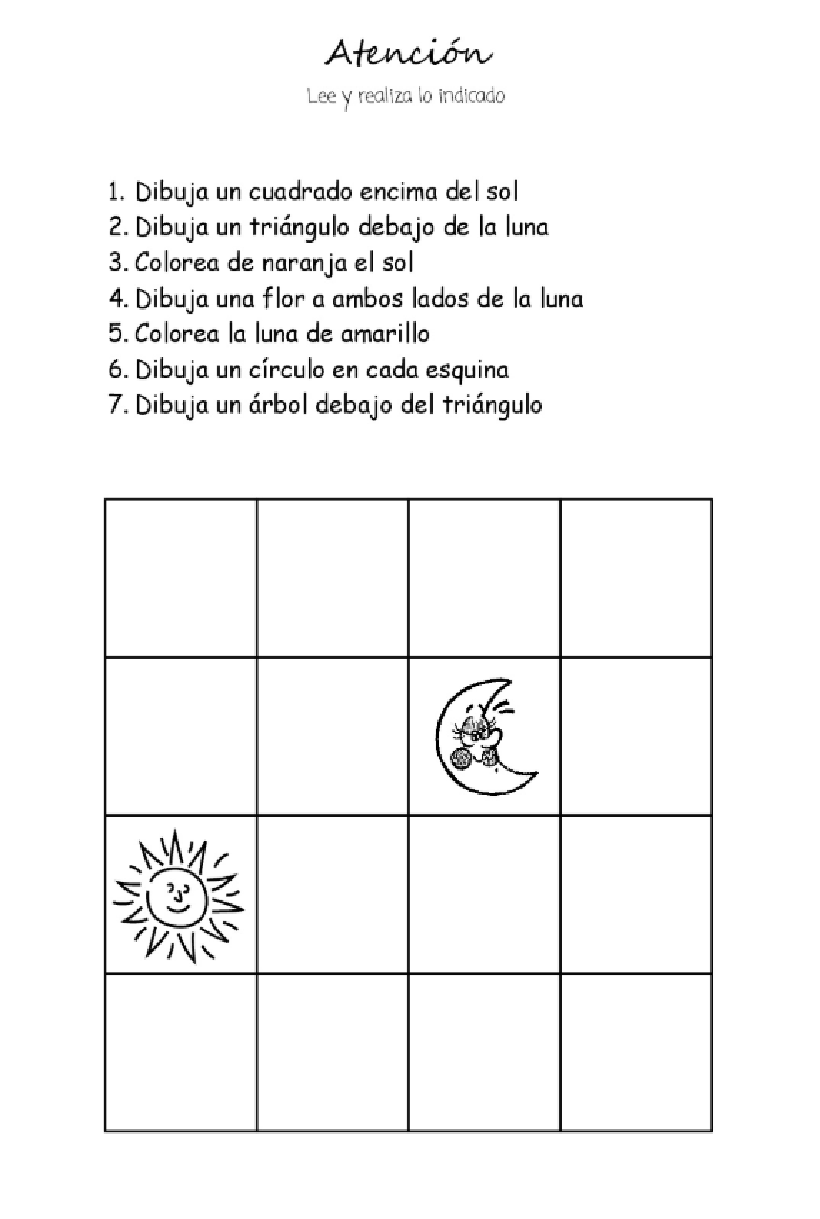 